WILBUR HENRY WATERS SCHOOL OF RELIGION, INC.AND THEOLOGICAL SEMINARYAll are welcome to join our virtual orientation, Thursday, September 17, 2020 at 7:00PM.  We will welcome our new and continuing students to the 2020-2021 School Year.  Although classes will begin Monday, September 21, 2020 at 6:00PM, we have extended Registration until September 30, 2020.  Join the Zoom Meeting for Orientation: https://zoom.us/j/98637524511?pwd=MmVaRkNrRlRMZUpGdEgvRzBOVkpWQT09 	Meeting ID: 986 3752 4511    Passcode: 881580  Optional Dial In (301) 715 8592 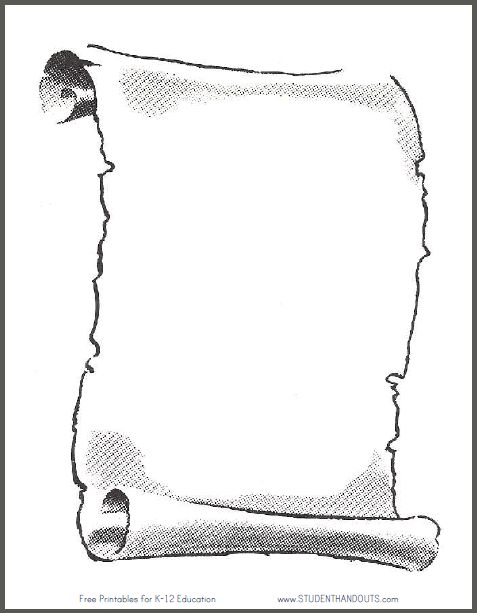 GOD'S FISHERMEN"WISDOM IS THE PRINCIPAL THING, THEREFORE GET WISDOM, AND WITH ALL THY GETTING GET UNDERSTANDING."FOR MORE INFROMATION CONTACT: REV. DR. REGINALD TARVER, TH.D., D.D. DEAN OF ACADEMIC AFFAIRS (202) 340-6613